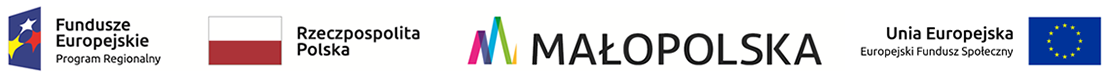 Regulamin rekrutacji i wsparcia uczniów zdolnych w projekcie„Małopolskie Talenty – I i II etap edukacyjny – Gmina Ciężkowice” realizowanego w ramach Poddziałanie 10.1.5 Wsparcie uczniów zdolnych Regionalnego Programu Operacyjnego Województwa Małopolskiegona lata 2014 – 2020§ 1POSTANOWIENIA OGÓLNERegulamin przedstawia podstawowe założenia projektu, zasady rekrutacji i uczestnictwa w projekcie pn. „Małopolskie Talenty – I i II etap edukacyjny – Gmina Ciężkowice”, współfinansowanym ze środków Europejskiego Funduszu Społecznego w ramach Regionalnego Programu Operacyjnego Województwa Małopolskiego na lata 2014-2020, Oś Priorytetowa 10. Wiedza i kompetencje, Działanie 10.1 Rozwój kształcenia ogólnego, Poddziałanie 10.1.5 Wsparcie uczniów zdolnych, Typ projektu C. - Rozwój uzdolnień oraz pogłębianie zainteresowań i aktywności edukacyjnej uczniów .Projekt „Małopolskie Talenty” jest realizowany w ramach Poddziałanie 10.1.5 Typ projektuB. – koordynacja w regionie realizacji działań związanych ze wsparciem ucznia zdolnego Regionalnego Programu Operacyjnego Województwa Małopolskiego na lata 2014 – 2020, którego Beneficjentem jest Województwo Małopolskie, realizowany przez Departament Edukacji i Kształcenia Ustawicznego Urzędu Marszałkowskiego Woj. Małopolskiego wraz z jednostką organizacyjną Województwa Małopolskiego – Małopolskim Centrum Doskonalenia Nauczycieli.Regulamin określa również podstawowe założenia funkcjonowania Centrum Wsparcia Uczniów Zdolnych w Gminie Ciężkowice w ramach projektu nr RPMP.10.01.05-12-0220/18-00 dofinansowanego ze środków RPO WM na lata 2014 – 2020 w ramach Poddziałania 10.1.5 Wsparcie uczniów zdolnych, Typ projektu C. - Rozwój uzdolnień oraz pogłębianie zainteresowań i aktywności edukacyjnej uczniów.Beneficjentem i Realizatorem Projektu jest Gmina Ciężkowice, której Biuro Projektu mieści się w budynku Szkoły Podstawowej w Ciężkowicach, 33-190 Ciężkowice, ul. Tysiąclecia 12.§ 2SŁOWNIK POJĘĆ I DEFINICJI UŻYTYCH W NINIEJSZYM REGULAMINIEUżyte w niniejszym regulaminie pojęcia oznaczają:Kompetencje kluczowe :kluczowe kompetencje przedmiotowe: językowe (język angielski), matematyczne i naukowo- techniczne (nauki matematyczno-przyrodnicze), przedsiębiorczość, informatyczne (technologie informacyjno - komunikacyjne (TIK));kluczowe kompetencje ponadprzedmiotowe: kompetencje społeczne i umiejętność uczenia się.Uczestnik projektu : uczeń/uczennica zwany/a dalej w skrócie „uczniem” zakwalifikowany/a do udziału w projekcie zgodnie z postanowieniami niniejszego regulaminu, bezpośrednio korzystający/a ze wsparcia w ramach projektu;Etap, zwany dalej etapem edukacyjnym:I etap edukacyjny, obejmujący uczniów klas 5-6 szkół podstawowych,II etap edukacyjny, obejmujący uczniów klas 7-8 szkół podstawowych utworzonych na podstawie reformy systemu oświaty.Centrum Wsparcia Uczniów Zdolnych, zwane dalej CWUZ – pozaszkolny ośrodek wspierający rozwój uzdolnień poznawczych oraz pogłębianie zainteresowań i aktywności edukacyjnej uczniów w obszarze kompetencji kluczowych, zorganizowany przez beneficjenta i realizatora projektu konkursowego;Edycja zajęć :I edycja – rok szkolny 2019/2020,II edycja – rok szkolny 2020/2021,III edycja – rok szkolny 2021/2022.Godzina dydaktyczna – wynosi 45 minut.Arkusz nominacji – narzędzie stanowiące pomoc dla nauczyciela w wytypowaniu uczniów do diagnozy uzdolnień.Diagnoza uzdolnień – to badanie kierunkowych uzdolnień uczniów z kompetencji kluczowych przedmiotowych.Projekt konkursowy zwany dalej również Projektem - projekt „Małopolskie Talenty – I i II etap edukacyjny- Gmina Ciężkowice” realizowany w ramach Poddziałanie 10.1.5 Wsparcie uczniów zdolnych, Typ projektu C. - Rozwój uzdolnień oraz pogłębianie zainteresowań i aktywności edukacyjnej uczniów Regionalnego Programu Operacyjnego Województwa Małopolskiego na lata 2014 – 2020, którego Beneficjentem jest Gmina Ciężkowice.Projekt  pozakonkursowy  zwany  dalej  projektem  koordynacyjnym  -  projekt„Małopolskie Talenty” realizowany w ramach Poddziałanie 10.1.5 Typ projektu B. – koordynacja w regionie realizacji działań związanych ze wsparciem ucznia zdolnego Regionalnego Programu Operacyjnego Województwa Małopolskiego na lata 2014 – 2020, którego Beneficjentem jest Województwo Małopolskie, realizowany przez Departament Edukacji i Kształcenia Ustawicznego Urzędu Marszałkowskiego Woj. Małopolskiego wraz z jednostką organizacyjną Województwa Małopolskiego – Małopolskim Centrum Doskonalenia Nauczycieli.Biuro projektu – biuro organizacyjne Gminy Ciężkowice zlokalizowane pod adresem: 33-190 Ciężkowice, ul. Tysiąclecia 12§ 3INFORMACJE O PROJEKCIECelem projektu jest stworzenie warunków dla rozwoju uzdolnień i podniesienie umiejętności w zakresie czterech kluczowych kompetencji przedmiotowych tj. językowych (język angielski), matematycznych i naukowo – technicznych (nauki matematyczno – przyrodnicze), informatycznych (technologie informacyjno - komunikacyjne) i przedsiębiorczości oraz kompetencji ponadprzedmiotowych wśród populacji uczniów zdolnych z terenu gminy Ciężkowice poprzez realizację działań opartych na modelu wsparcia ucznia zdolnego innowacyjnego projektu DiAMEnT.Projekt skierowany jest do uczniów zdolnych wszystkich szkół klas 5-8 z terenu gminy Ciężkowice:Szkoły Podstawowej w Bogoniowicach z filią w Kipsznej,  Bogoniowice 1, 33-190 Ciężkowice Szkoła Podstawowa w Bruśniku, 33-192 Bruśnik 42;Szkoła Podstawowa w Ciężkowicach, 33-190 Ciężkowice, ul. Tysiąclecia 12Szkoła Podstawowa Nr 1 im. Św. Jadwigi Królowej w Jastrzębi, 33-191 Jastrzębia 1Szkoła Podstawowa Nr 2 w Jastrzębi, 33-191 Jastrzębia 138;Szkoła Podstawowa w Kąśnej Dolnej, Kąśna Dolna 67, 33-190 Ciężkowice;Szkoła Podstawowa w Siekierczynie z filią w Falkowej,  Siekierczyna 68, 33-192 Bruśnik;Szkoła Podstawowa w Zborowicach, Zborowice 5, 33-190 CiężkowiceProjekt realizowany będzie w okresie od 1 maja 2019 r. do 30 czerwca 2022 r.Projekt konkursowy jako formę wsparcia dla uczniów przewiduje prowadzenie zajęć rozwijających uzdolnienia uczestników projektu w zakresie czterech kluczowych kompetencji przedmiotowych oraz ponadprzedmiotowych, które odbywać się będą w Centrum Wsparcia Uczniów Zdolnych.Beneficjent projektu nie stawia żadnych barier w dostępie do projektu na każdym etapie jego realizacji ze względu na płeć i gwarantuje równy dostęp do projektu zarówno chłopców jak i dziewcząt. Zarówno chłopcy jak i dziewczęta otrzymają wiedzę tej samej jakości i w równym stopniu.Projekt jest otwarty na uczestnictwo w nim osób niepełnosprawnych.W projekcie koordynacyjnym przewiduje się realizację następujących form wsparcia i inicjatyw dla uczniów:diagnoza uzdolnień poznawczych z zakresu kompetencji kluczowych przedmiotowych, zwana dalej diagnozą uzdolnień – forma wsparcia,Letnia Szkoła Młodych Talentów, zwana dalej LSMT – inicjatywa,Konkurs – inicjatywa,Forum Młodych Talentów – inicjatywa.Informacje o projekcie zamieszczone są na stronie internetowej www.malopolskietalenty.pl§ 4REKRUTACJA DO PROJEKTURekrutacja jest prowadzona zgodnie z postanowieniami wynikającymi z „Zasad tworzenia i funkcjonowania CWUZ”.Rekrutacja na każdy rok szkolny zajęć w CWUZ będzie prowadzona corocznie w poprzedzającym go roku szkolnym dla:I edycji w roku szkolnym 2018/2019 w terminie do 30 czerwca 2019 roku.II edycji w roku szkolnym 2019/2020 w terminie wskazanym przez Beneficjenta.III edycji w roku szkolnym 2020/2021 w terminie wskazanym przez Beneficjenta.Rekrutacja przeprowadzana będzie dla:I edycji zajęć wśród uczniów wszystkich klas, I i II etapu edukacyjnego (tj. dla I etapu z klasy IV i V oraz dla etapu II z klasy VI i VII) szkół wymienionych w § 3 ust. 2 regulaminu,II edycji zajęć wśród uczniów wszystkich klas, I i II etapu edukacyjnego (tj. dla I etapu z klasy IV i V oraz dla etapu II z klasy VI i VII) szkół wymienionych w § 3 ust. 2 regulaminu,III edycji zajęć wśród uczniów wszystkich klas, I i II etapu edukacyjnego (tj. dla I etapu z klasy IV i V oraz dla etapu II z klasy VI i VII) szkół wymienionych w § 3 ust. 2 regulaminu,Uczeń może zostać zrekrutowany tylko do jednej edycji zajęć, wyłącznie w ramach jednej z wybranych kompetencji kluczowych. Uczeń może zostać nominowany do udziału w projekcie po raz kolejny dopiero na kolejnym etapie edukacyjnym. Wyjątkiem jest sytuacja, w której nominowany uczeń nie przystąpi do diagnozy uzdolnień. W takiej sytuacji uczeń może być nominowany powtórnie w ramach tej samej kompetencji, w ramach kolejnej edycji tego samego etapu edukacyjnego, z wyłączeniem uczniów klasy 8.Uczeń rekrutowany jest na podstawie nominacji rodzicielsko- nauczycielskiej jeśli spełnienia warunki formalne udziału w projekcie określone w regulaminie wsparcia uczniów zdolnych w ramach projektu Małopolskie Talenty.Rekrutacja opiera się na nominacji rodzicielsko-nauczycielskiej ucznia z zakresu jednej wybranej przedmiotowej kompetencji kluczowej:matematyczo – przyrodniczej,języka angielskiego,technologii informacyjno-komunikacyjnej,przedsiębiorczościNominację rodzicielsko-nauczycielską przeprowadzają odpowiedni nauczyciele przedmiotowi w danej szkole, bądź w drodze wyjątku wychowawcy klasy danego ucznia.Arkusze nominacji wraz z Instrukcją nominacji dla poszczególnych kompetencji przedmiotowych zostaną przekazane do szkół przez Realizatora projektu i dostępne będą na stronie internetowej: www.malopolskietalenty.pl w zakładce Ważne_ dokumenty.Arkusz nominacji stanowi pomoc w wytypowaniu uczniów o poznawczych uzdolnieniach kierunkowych. Zawiera pytania, które pomogą nauczycielom nominującym określić stopnień nasilenia wskazanych cech ucznia oraz stwierdzić posiadanie przez niego uzdolnień.Arkusz  nominacji  wypełnia  nauczyciel  nominujący  w  porozumieniu  z  uczniem i rodzicami/opiekunami prawnymi ucznia. Wraz z Arkuszem nominacji nauczyciel podpisuje zgodę na przetwarzanie danych osobowych.Nominacja rodzicielsko-nauczycielska jest równoznaczna z wytypowaniem ucznia do diagnozy uzdolnień.Na dokumentację rekrutacyjną składają się następujące formularze:arkusze nominacji do 4 kompetencji przedmiotowych,oświadczenie nauczyciela nominującego,formularz rekrutacyjny, stanowiący Załącznik nr 1 do regulaminu projektu,deklaracja  uczestnictwa  w  projekcie  konkursowym,  stanowiąca  Załącznik  nr  2do regulaminu projektu,Na etapie rekrutacji Beneficjent projektu konkursowego zbierze najpierw deklaracje do projektu koordynacyjnego, w celu umożliwienia uczestnikowi projektu konkursowego uczestniczenia w inicjatywach i formach wsparcia dostępnych w projekcie koordynacyjnym.Uczniowie, którzy zostaną nominowani do uczestnictwa w projekcie powinni złożyć w Sekretariacie szkoły w terminie wskazanym przez Beneficjenta deklaracji uczestnictwa w projekcie   koordynacyjnym.   Następnie   szkoły   przekazują   ww.   dokument w nieprzekraczalnym  terminie  wskazanym  przez  Beneficjenta  do  Biura  Projektu. Do dokumentacji należy dołączyć arkusze nominacji oraz oświadczenie nauczyciela nominującego.Przewiduje się, że na każdą grupę zajęć utworzoną w CWUZ do diagnozy uzdolnień przystąpi maksymalnie 16 uczniów.Zrekrutowani uczniowie przystępują do diagnozy uzdolnień, która będzie prowadzona na terenie macierzystej szkoły wg Testu uzdolnień z zakresu kompetencji kluczowych, zgodnie z procedurą, terminami i wg narzędzi przekazanych przez realizatora projektu koordynacyjnego.Diagnoza uzdolnień dla potrzeb zajęć w CWUZ będzie odbywać się corocznie w zakresie kompetencji kluczowych przedmiotowych w roku szkolnym poprzedzającym rok szkolny zajęć w CWUZ w terminie wskazanym przez Beneficjenta.Uczniowie zakwalifikowani na zajęcia w CWUZ na podstawie testów uzdolnień zobligowani są do złożenia w Sekretariacie szkoły w terminie wskazanym przez Beneficjenta deklaracji uczestnictwa w projekcie konkursowym.Następnie szkoły przekazują ww. dokumenty w terminie wskazanym przez Beneficjenta do Biura Projektu.W sumie planuje się zrekrutować 688 uczniów ( w I edycji – 241 uczniów, w II edycji – 202 uczniów oraz w III edycji – 245 uczniów).Po przeprowadzonej diagnozie uzdolnień, do której przystąpią zrekrutowani uczniowie, w zajęciach będzie uczestniczyło łącznie 235 uczniów, w tym: 78 osób w pierwszej edycji, 79 osób w drugiej edycji oraz 78 osób w trzeciej edycji. W każdej edycji będzie utworzonych: I edycja 19 grup w tym dla:I etapu edukacyjnego: 10 grup tj.: 3 x komp. matematyka, 3 x komp. j_angielski, 3 x komp. informatyka), 1 x komp. przedsiębiorczości,II etapu edukacyjnego: 9 grup tj.: 2 x komp. matematyka, 4 x komp. j_angielski 2 x komp. informatyka), 1 x komp. Przedsiębiorczości,II edycja 18 grup w tym dla:I etapu edukacyjnego: 8 grup tj.: 2 x komp. matematyka, 3 x komp. j_angielski, 2 x komp. informatyka), 1 x komp. przedsiębiorczości,II etapu edukacyjnego: 10 grup tj.: 3 x komp. matematyka, 3 x komp. j_angielski 3 x komp. informatyka), 1 x komp. Przedsiębiorczości,III edycja 21 grup w tym dla:I etapu edukacyjnego: 10 grup tj.: 3 x komp. matematyka, 3 x komp. j_angielski, 3 x komp. informatyka), 1 x komp. przedsiębiorczości,II etapu edukacyjnego: 11 grup tj.: 3 x komp. matematyka, 4 x komp. j_angielski 3 x komp. informatyka), 1 x komp. PrzedsiębiorczościWzory dokumentów, o których mowa powyżej, będą dostępne w Biurze projektu oraz na stronach internetowych szkół biorących udział w projekcie. Nauczyciele przeprowadzający nominację rodzicielsko-nauczycielską rozprowadzą również wśród uczniów wzory dokumentów rekrutacyjnych.Składane dokumenty powinny być wypełnione w sposób czytelny, komputerowo lub odręcznie oraz podpisane przez upoważnione osoby, złożone osobiście w sekretariacie szkoły, biurze projektu lub przesłane online na adresy poczty elektronicznej szkół – podpis na pierwszym spotkaniu.Złożone dokumenty rekrutacyjne nie podlegają zwrotowi.Wszystkie wzory druków i formularzy rekrutacyjnych do uzupełnienia przez uczestników rekrutacji zostaną przekazane przez Realizatora projektu do poszczególnych szkół oraz będą do pobrania ze stron internetowych tych szkół.Z poziomu beneficjenta projektu - poprawne wypełnienie, podpisanie i złożenie kompletnej dokumentacji rekrutacyjnej jest warunkiem uczestnictwa w projekcie.Beneficjent projektu konkursowego przekaże beneficjentowi projektu koordynacyjnego niezbędne informacje dotyczące zrekrutowanych uczniów oraz deklaracje uczestnictwa w projekcie koordynacyjnym.Dokumentacja  rekrutacyjna  (formularz  rekrutacyjny,  arkusz  nominacji  wraz 
z oświadczeniem nauczyciela nominującego oraz deklaracja uczestnictwa w projekcie konkursowym) będzie przechowywana w siedzibie beneficjenta/ Realizatora projektu, mieszczącego się przy ul. Tysiąclecia 12, 33-190 Ciężkowice.§ 5WARUNKI UCZESTNICTWA W PROJEKCIEUdział w projekcie jest całkowicie bezpłatny.Uczestnikiem projektu mogą być wyłącznie uczniowie klas 5, 6, 7 i 8 szkoły z terenu Gminy Ciężkowice, która weźmie udział w rekrutacji uczniów do diagnozy uzdolnień.Warunkiem uczestnictwa w projekcie koordynacyjnym i konkursowym jest poprawne wypełnienie, podpisanie i złożenie formularza rekrutacyjnego, stanowiącego Załącznik nr 1 do regulaminu projektu oraz kompletnej Deklaracji Uczestnictwa w projekcie koordynacyjnym, stanowiącego Załącznik nr 2 do Regulaminu wsparcia uczniów w ramach projektu Małopolskie Talenty oraz Deklaracji Uczestnictwa w projekcie konkursowym stanowiącej Załącznik nr 2 do niniejszego regulaminu przed przystąpieniem do pierwszej formy wsparcia w projekcie koordynacyjnym i konkursowym.Zasady i cel przetwarzania danych osobowych uczestników projektu określa Deklaracja Uczestnictwa, o której mowa w ust. 3.Uczestnikom projektu zapewniono równy dostęp do oferowanych w projekcie form wsparcia.W projekcie będzie monitorowane zapewnienie przestrzegania zasady równości szans kobiet 
i mężczyzn oraz niedyskryminacji.Rekrutacja do projektu polega na nominacji nauczycielsko-rodzicielskiej z zakresu wybranej kompetencji kluczowej przedmiotowej.Nieprzystąpienie ucznia do diagnozy uzdolnień jest równoznaczne z rezygnacją z udziału w projekcie konkursowym.§ 6ZAJĘCIA W CWUZRealizacja zajęć w CWUZ w zakresie wszystkich kompetencji kluczowych przedmiotowych oraz ponadprzedmiotowych uwzględniać będzie trzy edycje zajęć trwające maksymalnie do czerwca danego roku szkolnego.W  ramach  diagnozy  uczniowie  zostaną  sklasyfikowani  na  listach  rankingowych z uwzględnieniem uzyskanej liczby punktów na teście uzdolnień – z danej listy do jednej grupy zajęciowej kwalifikuje się 12 osób, które uzyskały największą liczbę punktów z danej listy.Grupy zajęciowe zostaną utworzone na podstawie list rankingowych i list rezerwowych z diagnozy uzdolnień. Informacja o zakwalifikowaniu uczniów zostanie przekazana przez Realizatora projektu do macierzystej szkoły ucznia.Grupy zajęciowe dla I i II etapu edukacyjnego będą tworzone z poszczególnych przedmiotów (język angielski, matematyka, informatyka, przedsiębiorczość).Zajęcia pojedynczej grupy obejmują w każdej edycji - 60 godzin dydaktycznych z zakresu kluczowych kompetencji przedmiotowych oraz 20 godzin dydaktycznych z zakresu kompetencji ponadprzedmiotowych.Zajęcia odbywać się będą w latach szkolnych 2019/2020, 2020/2021 i 2021/2022, w dni robocze lub w soboty, w wymiarze 2-4 godzin dydaktycznych z zakresu kluczowych kompetencji przedmiotowych oraz 2-4 godzin z zakresu kompetencji ponadprzedmiotowych.Uczestnicy projektu otrzymają bezpłatnie materiały szkoleniowe wykorzystywane podczas zajęć.W razie nieobecności uczestnik CWUZ zobowiązany jest przedstawić odpowiednie pisemne usprawiedliwienie. Za nieobecność usprawiedliwioną uznaje się:przyczyny zdrowotne,przyczyny losowe.Dokument usprawiedliwiający będzie stanowiło pisemne wyjaśnienie rodzica lub opiekuna prawnego.W przypadku opuszczania zajęć w CWUZ bez podania stosownego uzasadnienia lub zaświadczenia Realizator Projektu zastrzega sobie prawo skreślenia z listy uczestników projektu.Decyzję o skreśleniu uczestnika z listy podejmuje przedstawiciel Realizatora Projektu tj. Koordynator projektu na wniosek nauczyciela prowadzącego zajęcia.Frekwencja uczniów na zajęciach w CWUZ musi pozostać na poziomie nie niższym niż 100%. Frekwencja liczona jest dla każdego ucznia w odniesieniu do każdych zajęć od momentu przystąpienia do projektu.W szczególnych sytuacjach uniemożliwiających uczestnictwo w zajęciach (np. choroba, zmiana miejsca zamieszkania) uczestnik ma prawo rezygnacji z udziału w projekcie po złożeniu pisemnego oświadczenia o rezygnacji i jej przyczynach, które podpisuje wraz z rodzicem lub opiekunem prawnym w terminie nie dłuższym niż 7 dni od zaistnienia sytuacji.W przypadku rezygnacji ucznia z udziału w projekcie Realizator Projektu może wskazać kolejną osobę na zajęcia w CWUZ z danej kompetencji kluczowej z dostępnej listy rezerwowej uczniów zdiagnozowanych, jeżeli będzie to zasadne ze względu na czasokres możliwości nabycia kompetencji przez ucznia.Po zakończeniu edycji zajęć uczeń uzyskuje certyfikat/zaświadczenie o uczestnictwie 
  i ukończeniu zajęć z danej kompetencji kluczowej, na którą uczęszczał w ramach projektuWarunkiem uzyskania przez ucznia certyfikatu/zaświadczenia o zakończeniu zajęć jest nabycie kompetencji, weryfikowanych w oparciu o wybrane efekty. Narzędziem służącym weryfikacji zakładanych efektów będzie test badający poziom wiedzy oraz ankieta badająca poziom umiejętności 
i postaw uczniów.§ 7KADRA PROJEKTUW okresie realizacji projektu funkcjonowało będzie Biuro Projektu w budynku Szkoły Podstawowej w Ciężkowicach, zatem każdy uczestnik oraz inne osoby, zaangażowane do realizacji projektu, będą miały możliwość dostępu do dokumentacji projektowej w każdym czasie.Nauczyciele wytypowani do realizacji zajęć w CWUZ odbędą cykl szkoleń w projekcie koordynacyjnym, przygotowującym oraz aktualizującym ich wiedzę i umiejętności, na potrzeby prowadzenia zajęć z uczniami zdolnymi.W celu zapewnienia jakości podejmowanych działań w projekcie konkursowym realizator projektu koordynacyjnego będzie prowadził nadzór nad prawidłową realizacją zajęć i udzielał wsparcia merytoryczno- metodycznego.§ 8PRAWA I OBOWIĄZKI UCZESTNIKA PROJEKTUUczestnicy projektu są uprawnieni do bezpłatnego udziału w projekcie konkursowym pn. Małopolskie Talenty.Każdy uczestnik lub/i rodzic/opiekun prawny uczestnika projektu ma prawo do informacji 
o udzielanym wsparciu w ramach projektu.Każdy uczestnik projektu lub/i rodzic/opiekun prawny uczestnika projektu zobowiązany jest do:Przestrzegania ogólnie przyjętych norm i zasad, w tym dbania o sprzęt i pomoce dydaktyczne wykorzystywane podczas realizacji projektu,Stosowania się do poleceń wydawanych przez osoby zaangażowane w realizacje projektu,Zapoznania się z treścią niniejszego regulaminu,Przestrzegania zasad i obowiązków określonych w niniejszym regulaminie,Złożenia kompletu wymaganych dokumentów,Wypełniania dokumentacji niezbędnej do oceny efektywności i jakości wsparcia,Udzielania instytucjom zaangażowanym we wdrażanie Poddziałania 10.1.5 wszelkich informacji związanych z uczestnictwem w projekcie,Powiadomienia Beneficjanta projektu o zmianach w danych osobowych i innych, które były wymagane od uczestników na etapie rekrutacji lub miały wpływ na jego wynik,Udzielania informacji w drodze ankiet, rozmów telefonicznych o wynikach wsparcia udzielonego w projekcie.§ 9POSTANOWIENIA KOŃCOWEW uzasadnionych przypadkach zastrzega się prawo zmiany niniejszego regulaminu o czym niezwłocznie poinformuje się na stronie internetowej projektu. oraz na tablicy ogłoszeń znajdującej się w budynku siedziby CWUZ.Regulamin wchodzi w życie z dniem 01 marca 2019 r.Kwestie nieuregulowane w niniejszym regulaminie rozstrzygane będą przez Beneficjenta projektu konkursowego lub koordynacyjnego, w tym w odrębnych regulaminach.Złożone deklaracje uczestnictwa w projekcie oraz dokumenty rekrutacyjne nie podlegają zwrotowi i stanowią dokumentację projektu koordynacyjnego.Załączniki:Załącznik nr 1 - Formularz rekrutacyjny.Załącznik nr 2 - Deklaracja uczestnictwa w projekcie „konkursowym”